ANEXO I. MODELO DE SOLICITUD DE ASIGNACIÓN DE TFMCURSO 20…../…..PRESIDENTE DE LA COMISIÓN DE CALIDAD DEL TITULO DE MÁSTER UNIVERSITARIO EN PROMOCIÓN DE LA SALUD MEDIANTE LA ACTIVIDAD FÍSICAANEXO II. MODELO DE SOLICITUD DE CODIRECTOR**(Esta solicitud debe ser presentada en el registro de la facultad)CURSO 20…../…..PRESIDENTE DE LA COMISIÓN DE CALIDAD DEL TITULO DE MÁSTER UNIVERSITARIO EN PROMOCIÓN DE LA SALUD MEDIANTE LA ACTIVIDAD FÍSICA ANEXO III. VISTO BUENO DE DEFENSA DEL TFMCURSO 20…../…..ANEXO IV. MODELO DE SOLICITUD DE DEFENSA DE TFMCURSO:                             .                                     CONVOCATORIA:                                                 .PRESIDENTE DE LA COMISIÓN DE CALIDAD DEL TITULO DE MÁSTER UNIVERSITARIO EN PROMOCIÓN DE LA SALUD MEDIANTE LA ACTIVIDAD FÍSICA ANEXO V. FORMATO DE PORTADA Identificación del Estudiante Identificación del Estudiante Identificación del Estudiante Apellidos y nombreDNIDirección postalDirección electrónicaTeléfonoSolicitud línea temáticaSolicitud línea temáticaSolicitud línea temática1º opción Línea temática/Tutor2º opción Línea temática/Tutor3º opción Línea temática/TutorJustificación de requisitos de solicitudAval tutor TFM (SI/NO)FirmasFirmasFirmasFECHAEstudianteTutor TFM (si procede)Identificación del Estudiante Identificación del Estudiante Identificación del Estudiante Identificación del Estudiante Identificación del Estudiante Apellidos y nombreDNIDirección postalDirección electrónicaTeléfonoIdentificación del Trabajo de Fin de Master asignadoIdentificación del Trabajo de Fin de Master asignadoIdentificación del Trabajo de Fin de Master asignadoIdentificación del Trabajo de Fin de Master asignadoIdentificación del Trabajo de Fin de Master asignadoTítuloTitle (English)DirecciónDIRECTOR DIRECTOR CODIRECTORCODIRECTORApellidos y nombreÁrea de conocimientoDepartamentoFirmasFirmasFirmasFirmasFirmasFECHADirector CodirectorCodirectorEstudianteIdentificación del Trabajo de Fin de MasterIdentificación del Trabajo de Fin de MasterIdentificación del Trabajo de Fin de MasterIdentificación del Trabajo de Fin de MasterTítuloTitle (English)DirecciónDIRECTOR CODIRECTOR (si procede)CODIRECTOR (si procede)Apellidos y nombreÁrea de conocimientoDepartamentoIdentificación del Estudiante Identificación del Estudiante Identificación del Estudiante Identificación del Estudiante Apellidos y nombreDNIDirección postalDirección electrónicaTeléfonoFirmasFirmasFirmasFirmasFECHADIRECTORDIRECTORCODIRECTOR (si procede)Declara que el Trabajo de Fin de Master está en condiciones de ser defendido Declara que el Trabajo de Fin de Master está en condiciones de ser defendido Declara que el Trabajo de Fin de Master está en condiciones de ser defendido Identificación del Trabajo de Fin de MasterIdentificación del Trabajo de Fin de MasterIdentificación del Trabajo de Fin de MasterIdentificación del Trabajo de Fin de MasterIdentificación del Trabajo de Fin de MasterTítuloTitle (English)DirectorDIRECTOR PRINCIPALDIRECTOR PRINCIPALCODIRECTORCODIRECTORApellidos y nombreIdentificación del Estudiante Identificación del Estudiante Identificación del Estudiante Identificación del Estudiante Identificación del Estudiante Apellidos y nombreDNIEmail:FirmasFirmasFirmasFirmasFirmasFECHA presentaciónFirma estudianteFirma estudianteFirma estudianteFirma estudianteVº Bº SecretaríaCumple con los requisitos para poder defender TFM (SI/NO)FechaFechaFirmaNombre del Autor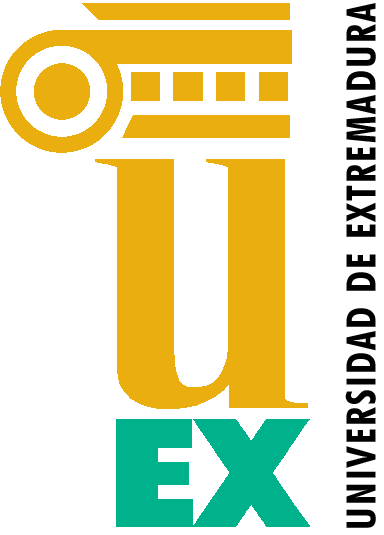 TÍTULO DEL TRABAJO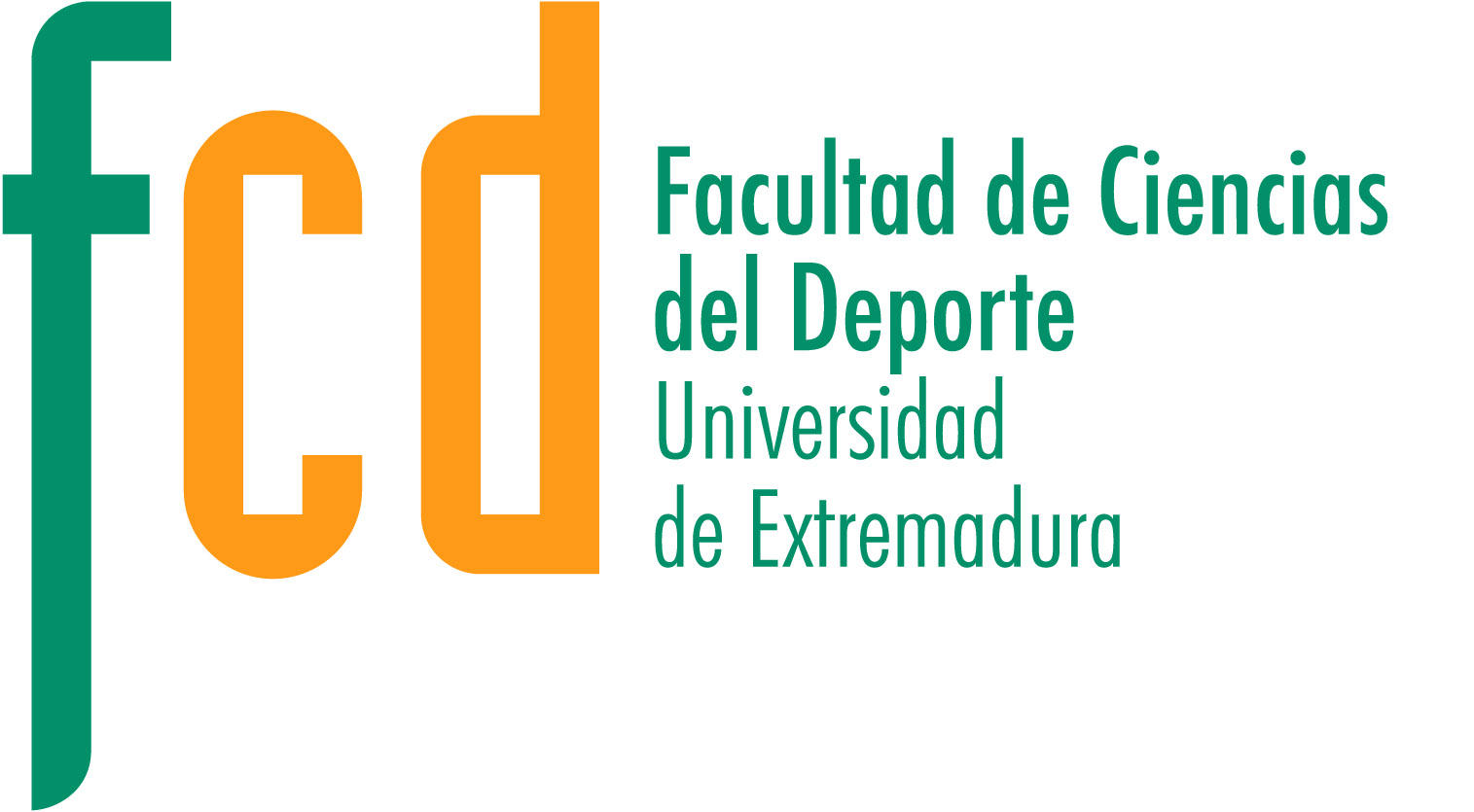 TÍTULO DEL TRABAJO MÁSTER UNIVERSITARIO EN PROMOCIÓN DE LA SALUD MEDIANTE LA ACTIVIDAD FÍSICAFacultad de Ciencias del DeporteUniversidad de ExtremaduraAutor: xxxDirector: xxxEspecialidad: xxx Profesionalizante o InvestigaciónCáceres, curso 201_/__Convocatoria de xxx